SREDNJA ŠKOLA BEDEKOVČINAUČENIK: Toni Novak, arhitektonski tehničarMENTOR: Sanja Markuš, d.i.a.TEMA: Obiteljska kuća „Posejdon“smart glass smart house zero energy house smart glass smart house zero energy house smart glass smart house zero energy house smart glass smart house zero energy house smart glass smart house zero energy house smart glass smart house zero energy house smart glass smart house zero energy house smart glass smart house zero energy house smart glass smart house zero energy house smart glass smart house zero energy house smart glass smart house zero energy house smart glass smart house zero energy house smart glass smart house zero energy house smart glass smart house zero energy house smart glass smart house zero energy house smart glass smart house zero energy house smart glass smart house zero energy house smart glass smart house zero energy house smart glass smart house zero energy house smart glass smart house zero energy house smart glass smart house zero energy house smart glass smart house zero energy house smart glass smart house zero energy house smart glass smart house zero energy house smart glass smart house zero energy house smart glass smart house zero energy house smart glass smart house zero energy house smart glass smart house zero energy house smart glass smart house zero energy house smart glass smart house zero energy house smart glass smart house zero energy house smart glass smart house zero smart glass smart house zero smart glass smart house zero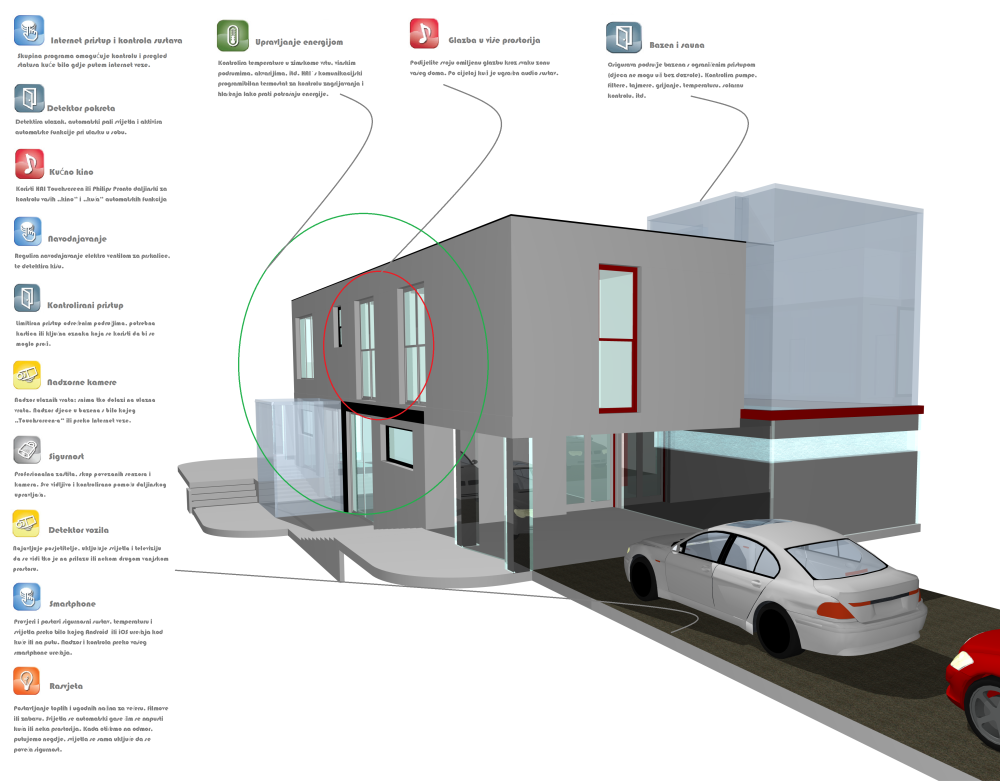 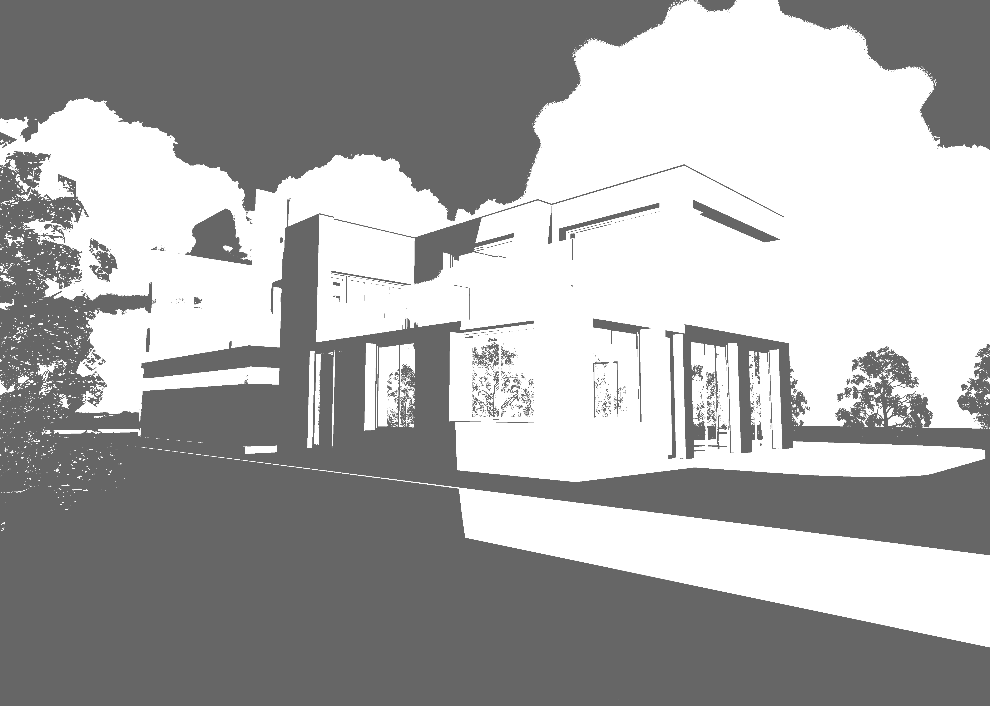 smart glass smart house zero smart glass smart house zero smart glass smart house zeroby T.N.